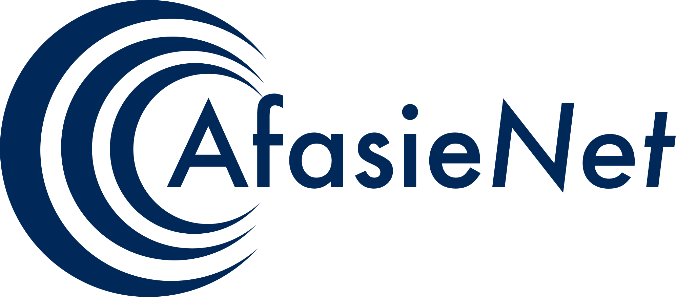 Vul de juiste letter in. uis	h		p	a. top	o		s	k. eep	p		r	w. rijt	s		p	k. al	n		b	s. les	f		k	r. eek	r		w	u. an	b		k	h. amer	t		w	k. hee	z		r	t. elk	m	f	p. eken	g		p	d. ppel	u		a	o. olitie	r		s	p. onijn	p		t	d. inkel	w	n	l. eeman	d		z	w. iddag	s		k	m. edden	t		o	b. eubel	m	r	t. euken	k		g	a. nsekt	a		o	i. estek	b		t	f. apier	b		r	p